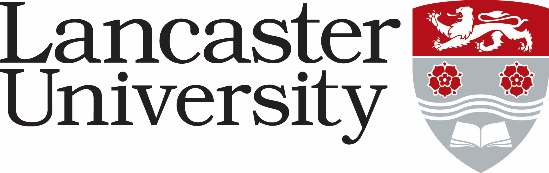 JOB DESCRIPTIONProduct Development Officer (FASS)Please note: This post may require you to work some evenings and weekends. During the Clearing and Confirmation period, usually the mid to end of August around A level results day, leave is restricted.Job Title Product Development Officer (FASS)Present Grade:	Department/College:	Department/College:	Directly responsible to:	 Directly responsible to:	 Supervisory responsibility for:	Supervisory responsibility for:	Other contacts Service providesOther contacts Service providesInternal: Internal: External:  External:  Major Duties: To liaise with the relevant staff from academic departments across the faculty in order to design and implement market research projects to assist with product developmentReview proposed new programmes and existing courses to explore the extent of the market and make sound recommendations that support the faculty’s ambitions for growth and diversificationUse a range of dataset and dashboards to understand trends and patterns, both internal and external, relevant to the portfolio Conduct research to identify opportunities for the continued development of scholarships, at both undergraduate and postgraduate level (including distance, short and partnerships programmes)Undertake and present research to develop faculty recruitment and marketing colleagues’ understanding of the competitive environment. This may include, but not be limited to, identifying and exploring market trends, competitor analysis and other market scanning activitiesProject manage work from external market research agencies, ensuring projects are delivered to a high standard and meet deadlines, budget and objectivesRespond to data queries from staff across the faculty and the wider marketing, communications, and recruitment teamsIdentify, build and maintain meaningful, sustainable and consistent relationships with stakeholders and to advocate and champion data led decision makingTo liaise, as necessary, with key University staff and to represent the faculty at University meetings or working groups, relating to portfolio, fees or scholarships, as requested To maintain specialist knowledge of methodologies for analysing and reporting data and develop and maintain appropriate technical knowledge for the delivery of a high-quality service.To provide administrative support to the university’s Scholarships Working GroupAny other duties consistent with the nature and grading of the role as agreedMajor Duties: To liaise with the relevant staff from academic departments across the faculty in order to design and implement market research projects to assist with product developmentReview proposed new programmes and existing courses to explore the extent of the market and make sound recommendations that support the faculty’s ambitions for growth and diversificationUse a range of dataset and dashboards to understand trends and patterns, both internal and external, relevant to the portfolio Conduct research to identify opportunities for the continued development of scholarships, at both undergraduate and postgraduate level (including distance, short and partnerships programmes)Undertake and present research to develop faculty recruitment and marketing colleagues’ understanding of the competitive environment. This may include, but not be limited to, identifying and exploring market trends, competitor analysis and other market scanning activitiesProject manage work from external market research agencies, ensuring projects are delivered to a high standard and meet deadlines, budget and objectivesRespond to data queries from staff across the faculty and the wider marketing, communications, and recruitment teamsIdentify, build and maintain meaningful, sustainable and consistent relationships with stakeholders and to advocate and champion data led decision makingTo liaise, as necessary, with key University staff and to represent the faculty at University meetings or working groups, relating to portfolio, fees or scholarships, as requested To maintain specialist knowledge of methodologies for analysing and reporting data and develop and maintain appropriate technical knowledge for the delivery of a high-quality service.To provide administrative support to the university’s Scholarships Working GroupAny other duties consistent with the nature and grading of the role as agreed